PRÀCTICA D’ESCRIPTURA:ANEM A TREBALLAR L’ESCRIPTURA AMB EL TECLAT.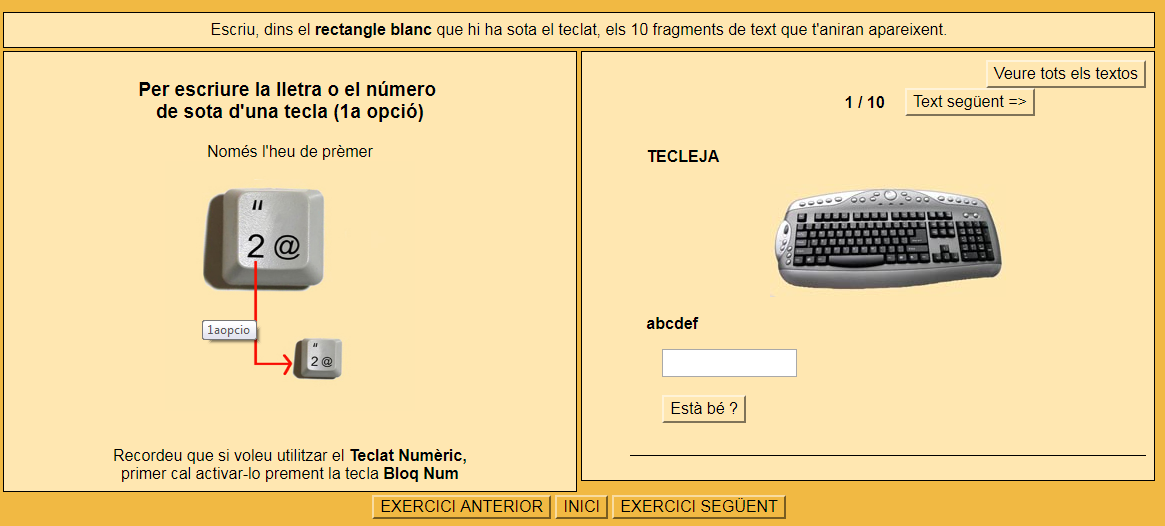 REALITZA EL JOC SEGÜENT:http://www.xtec.cat/~figlesi2/mecanografia/mecanografia17.htmHola!em dic Montse.Principio del formularioCada diavaig a l'escolaDe primàriaCada dimarts vaig al gimnàs.